Bishopton Long Term KS4 Curriculum Overview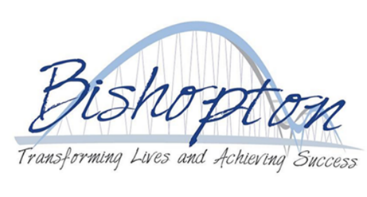 Bishopton Long Term KS4 Curriculum OverviewBishopton Long Term KS4 Curriculum OverviewBishopton Long Term KS4 Curriculum OverviewBishopton Long Term KS4 Curriculum OverviewBishopton Long Term KS4 Curriculum OverviewBishopton Long Term KS4 Curriculum OverviewBishopton Long Term KS4 Curriculum OverviewSubject:Subject:BTEC Sports & Active Leisure - YEAR 11BTEC Sports & Active Leisure - YEAR 11Teacher JOSHUA SIMPSONJOSHUA SIMPSONJOSHUA SIMPSONYear 11TERMAutumn 1Week 1 – Week 8Autumn 2Week 9 – Week 15Spring 1Week 16 – Week 21Spring 2Week 22 – Week 27Summer 1Week 28 – Week 32Summer 2Week 33 – Week 39Year 11WHAT ARE WE LEARNING ABOUT?Unit 11: How the Body Works 1.1: Identify the structure and functions of the skeleton 1.2: Identify the structure and functions of the muscular system2.1: Identify the structure and function of the heart 2.2: Identify the structure and function of the lungs3.1: Identify the different nutrients needed for a healthy diet 3.2: Identify functions of each nutrient for a healthy diet.Unit 17: Jobs in Sports 1.1: Identify jobs in different sectors of sport and active leisure 1.2: Describe the job roles in one sport and active leisure facility2.1: Describe the conditions of employment within sport and active leisure3.1: Present information about the qualifications and skills required for selected jobs in sport and a4.1: Produce a plan to start work within sport and active leisure active leisureUnit 10: Taking Part in Exercise and Fitness 1.1: Describe different exercise and fitness activities1.2: Identify different exercise and fitness facilities2.1: Describe an induction process for an exercise and fitness activity2.2: Describe warm-up and cool-down activities3.1: Actively participate in exercise and fitness activities, demonstrate time management skills, appropriate dressed, following instructions, following health and safety procedures.4.1: Identify own strengths and areas for improvement in exercise and fitness activities4.2: Suggest ways of improving own performance in one activityUnit 14: Working in Sports & Active Leisure1.1: Describe good customer service1.2: Demonstrate communication skills when dealing with customers2.1: Work as a team member to set up the equipment for a sport or active leisure activity2.2: Work as a team member to take down the equipment from a sport or active leisure activity3.1: Identify the different shift patterns for two people working in sport and active leisure3.2: Describe how to manage own time effectively when working shift patterns in sport and active leisure*Time dedicated for coursework catch up and missed units.  Year 11WHAT ARE WE LEARNING ABOUT?Unit 11: How the Body Works 1.1: Identify the structure and functions of the skeleton 1.2: Identify the structure and functions of the muscular system2.1: Identify the structure and function of the heart 2.2: Identify the structure and function of the lungs3.1: Identify the different nutrients needed for a healthy diet 3.2: Identify functions of each nutrient for a healthy diet.Unit 17: Jobs in Sports 1.1: Identify jobs in different sectors of sport and active leisure 1.2: Describe the job roles in one sport and active leisure facility2.1: Describe the conditions of employment within sport and active leisure3.1: Present information about the qualifications and skills required for selected jobs in sport and a4.1: Produce a plan to start work within sport and active leisure active leisureUnit 10: Taking Part in Exercise and Fitness 1.1: Describe different exercise and fitness activities1.2: Identify different exercise and fitness facilities2.1: Describe an induction process for an exercise and fitness activity2.2: Describe warm-up and cool-down activities3.1: Actively participate in exercise and fitness activities, demonstrate time management skills, appropriate dressed, following instructions, following health and safety procedures.4.1: Identify own strengths and areas for improvement in exercise and fitness activities4.2: Suggest ways of improving own performance in one activityUnit 14: Working in Sports & Active Leisure1.1: Describe good customer service1.2: Demonstrate communication skills when dealing with customers2.1: Work as a team member to set up the equipment for a sport or active leisure activity2.2: Work as a team member to take down the equipment from a sport or active leisure activity3.1: Identify the different shift patterns for two people working in sport and active leisure3.2: Describe how to manage own time effectively when working shift patterns in sport and active leisure*Time dedicated for coursework catch up and missed units.  Year 11WHAT ARE WE LEARNING ABOUT?Unit 11: How the Body Works 1.1: Identify the structure and functions of the skeleton 1.2: Identify the structure and functions of the muscular system2.1: Identify the structure and function of the heart 2.2: Identify the structure and function of the lungs3.1: Identify the different nutrients needed for a healthy diet 3.2: Identify functions of each nutrient for a healthy diet.Unit 17: Jobs in Sports 1.1: Identify jobs in different sectors of sport and active leisure 1.2: Describe the job roles in one sport and active leisure facility2.1: Describe the conditions of employment within sport and active leisure3.1: Present information about the qualifications and skills required for selected jobs in sport and a4.1: Produce a plan to start work within sport and active leisure active leisureUnit 10: Taking Part in Exercise and Fitness 1.1: Describe different exercise and fitness activities1.2: Identify different exercise and fitness facilities2.1: Describe an induction process for an exercise and fitness activity2.2: Describe warm-up and cool-down activities3.1: Actively participate in exercise and fitness activities, demonstrate time management skills, appropriate dressed, following instructions, following health and safety procedures.4.1: Identify own strengths and areas for improvement in exercise and fitness activities4.2: Suggest ways of improving own performance in one activityUnit 14: Working in Sports & Active Leisure1.1: Describe good customer service1.2: Demonstrate communication skills when dealing with customers2.1: Work as a team member to set up the equipment for a sport or active leisure activity2.2: Work as a team member to take down the equipment from a sport or active leisure activity3.1: Identify the different shift patterns for two people working in sport and active leisure3.2: Describe how to manage own time effectively when working shift patterns in sport and active leisure*Time dedicated for coursework catch up and missed units.  Year 11ASSESSMENT OBJECTIVESTasks from PowerPoints Independent questions Exam related questions Group activitiesTasks from PowerPoints Independent questions Exam related questions Group activitiesTasks from PowerPoints Independent questions Exam related questions Group activitiesTasks from PowerPoints Independent questions Exam related questions Group activitiesTasks from PowerPoints Independent questions Exam related questions Group activitiesYear 11PATHWAY/POST 16Sports and Exercise ScienceA level PEPhysiology and Anatomy Biology Sports therapy Physical theorySports and Exercise Science A level PEJobs in the following:leisure centres Teaching Sports coaching Therapy Fitness & Health. Sports and Exercise Science A level PE Fitness instructor Personal Training Gym attendant Sports coach Strength and conditioning coach Sports and Exercise Science A level PERecruitment Sports retail Health and fitness leisure centres Tourism and hospitality The core aims of the Key Stage 4 Core PE Curriculum are to encourage learners to: Develop fluent knowledge, skills and understanding of different sports and activities within sport. Provide curriculum links between other subjects (science, cooking) and BTEC sports course work. Promote livening a healthy lifestyle and engaging in regular exercise which will tackle obesity and general health related diseases in teenagers and young adults.  Inspire pupils to seek further education or a career in the sports industry. 